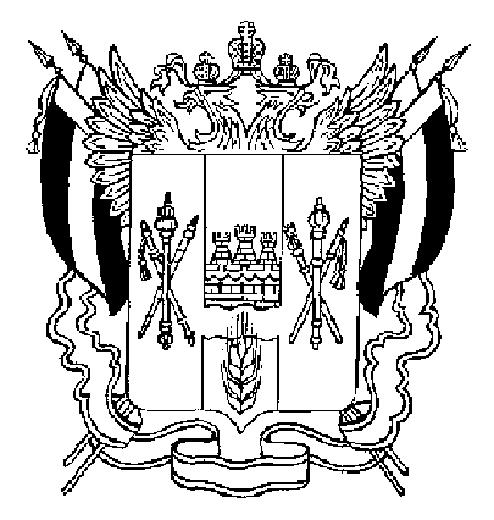 ПРАВИТЕЛЬСТВО РОСТОВСКОЙ ОБЛАСТИПОСТАНОВЛЕНИЕ  от 27.07.2020 № 673г. Ростов-на-ДонуОб особенностях примененияпостановления ПравительстваРостовской области от 05.04.2020 № 272 В соответствии с Федеральным законом от 30.03.1999 № 52-ФЗ «О санитарно-эпидемиологическом благополучии населения», распоряжением Правительства Российской Федерации от 21.03.2020 № 710-р Правительство Ростовской области  постановляет:1. Установить, что на территории Ростовской области возобновляется проведение профилактических медицинских осмотров и диспансеризации определенных групп взрослого населения в медицинских организациях, участвующих в реализации территориальных программ государственных гарантий бесплатного оказания гражданам медицинской помощи.2. Медицинским организациям, деятельность которых возобновляется в соответствии с настоящим постановлением, обеспечить соблюдение Временных методических рекомендаций по организации проведения профилактических медицинских осмотров и диспансеризации в условиях сохранения рисков распространения новой коронавирусной инфекции (COVID-19), утвержденных Министерством здравоохранения Российской Федерации 6 июля 2020 г.3. Установить, что постановление Правительства Ростовской области от 05.04.2020 № 272 «О мерах по обеспечению санитарно-эпидемиологического благополучия населения на территории Ростовской области в связи с распространением новой коронавирусной инфекции (COVID-19)» применяется с учетом особенностей, установленных настоящим постановлением.4. Настоящее постановление вступает в силу с 1 августа 2020 г.5. Контроль за выполнением настоящего постановления оставляю за собой.ГубернаторРостовской области		  В.Ю. ГолубевПостановление вноситправовое управлениепри Губернаторе Ростовской области